花蓮縣辦理112年度中小學國際教育2.0~國際禮儀與接待家庭培訓實施計畫計畫依據教育部中小學國際教育 2.0 白皮書。教育部國民及學前教育署補助推動國際教育經費作業要點。花蓮縣國際教育發展中程計畫2019～2022（各縣市政府國際教育政策）。計畫目的建立花蓮縣學校國際教育交流機制。整合跨學程國際交流社群與架接資源。推動花蓮縣國際教育在地連結與交流。宣揚臺灣中小學教育之特色發展，增進他國與臺灣雙邊的文化瞭解與支持。主辦單位教育部國民及學前教育署、花蓮縣政府承辦單位花蓮縣立宜昌國民中學辦理日期與時間112年03月21日(星期二)上午9:00~13:00，共計4小時報名日期與截止日期112年03月02日起至111年03月15日止研習地點花蓮縣立宜昌國民中學103會議室（花蓮縣吉安鄉宜昌一街41號）參加對象及預計參與人數高級中等以下學校校長、主任、組長等教育行政人員高級中等以下學校教師花蓮縣高級中等以下學校學生家長參予接待家庭研習並完成者，頒發學員研習證書，需優先協助擔任國外學生訪問花蓮之接待家庭工作。*預計參與人數30名。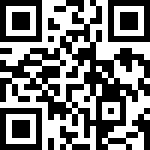 報名方式請於報名截止日前，填寫Google表單完成報名，Google表單的網址連結https://reurl.cc/Rvj3AD，或掃右方QR code。研習課程活動時程表時 間流程及內容負責單位/主講人備 註08:30-09:00報   到宜昌國中自備環保杯09:00-10:25 國際禮儀 探索教育臺灣青年培育學會創會理事長蕭麗芬 講師自備環保杯10:35-12:00 文化差異 尊重與包容臺灣青年培育學會創會理事長蕭麗芬 講師自備環保杯12:00-13:00 用餐禮儀演練宜昌國中自備環保杯